Delia’s GoneAuthor unknown - As recorded by Bobby Bare 1968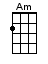 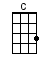 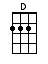 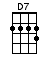 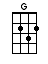 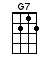 INTRO:  / 1 2 3 4 / 1 2Delia's [G] ↓ gone one more [C] ↓ round [D] ↓ Delia's [G] gone [G] / [G] / [G] /[G] First time I shot Delia, shot her in the [G7] sideThe [C] second time I shot her, she [Am] laid right down and [D7] diedDelia's [G] gone, one more [C] round [D] Delia's [G] gone [G]The [G] reason I shot my Delia, she cursed such an evil [G7] curseAnd [C] if I hadn't shot her, I be-[Am]lieve she'd done me [D7] worseDelia's [G] gone, one more [C] round [D] Delia's [G] gone [G]Delia's [G] gone, one more [C] round [D] Delia's [G] gone [G]I [G] went down to the graveyard, to look at my Delia's [G7] faceI said [C] "Delia gal I love you, and I [Am] wish I could take your [D7] place"Delia's [G] gone, one more [C] round [D] Delia's [G] gone [G]On [G] Monday I was arrested, Tuesday my case was [G7] triedThe [C] jurymen found me guilty, brought [Am] teardrops in my [D7] eyesDelia's [G] gone, one more [C] round [D] Delia's [G] gone [G]Delia's [G] gone, one more [C] round [D] Delia's [G] gone [G][G] Jailer, oh jailer, tell me how can I [G7] sleepWhen [C] all around my bedside, I can [Am] hear little Delia's [D7] feetDelia's [G] gone, one more [C] round [D] Delia's [G] gone [G][G] Some gave Delia a dollar, some gave her two or [G7] threeI [C] didn't give Delia a penny, 'cause [Am] she belonged to [D7] meDelia's [G] gone, one more [C] round [D] Delia's [G] gone [G]Delia's [G] gone, one more [C] ↓ round [D] ↓ Delia's [G] gone [G] / [G] ↓www.bytownukulele.ca